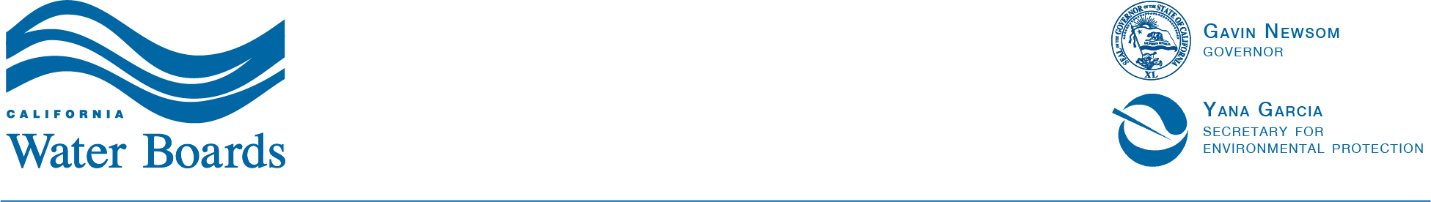 Santa Ana Regional Water Quality Control BoardTO:	State ClearinghouseFROM:	Claudia Tenorio	Senior Environmental Scientist REGIONAL PLANNING PROGRAMS SECTION SANTA ANA REGIONAL WATER QUALITY CONTROL BOARD DATE:	January 3, 2023SUBJECT:	OC Reclamation Inert Waste Disposal Operation (OC Reclamation Mine Project) Extension of Review Period (SCH Number 2022120035)The Santa Ana Regional Water Quality Control Board (Santa Ana Water Board) has extended the comment period for the OC Reclamation Inert Waste Disposal Operation (OC Reclamation Mine Project) (SCH Number 2022120035) from January 3, 2023, to January 10, 2023. The Santa Ana Water Board is requesting that the State and Local Review Period end date be revised to January 10, 2023.